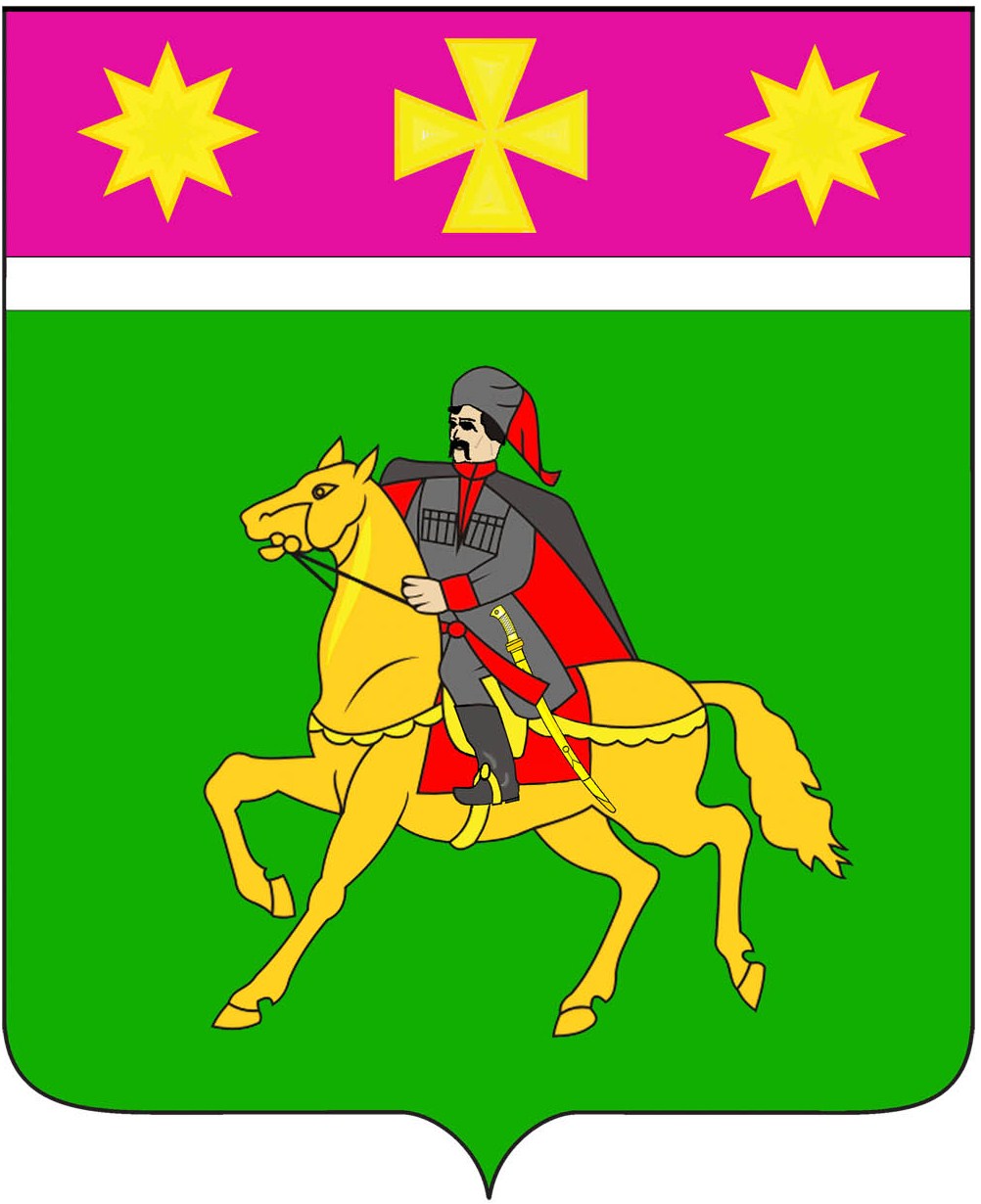 АДМИНИСТРАЦИЯПОЛТАВСКОГО СЕЛЬСКОГО ПОСЕЛЕНИЯКРАСНОАРМЕЙСКОГО РАЙОНАпроектП О С Т А Н О В Л Е Н И Еот _______________                                                                                        № _____станица ПолтавскаяОб утверждении Порядка организации газоснабжения населения Полтавского сельского поселения Красноармейского районаВ соответствии с Федеральным законом от 6 октября 2003 г. № 131-ФЗ «Об общих принципах организации местного самоуправления в Российской Федерации, со статьями 7, 8.1 Федерального закона от 31 марта 1999 года « 69- ФЗ «О газоснабжении в Российской федерации», Законом Краснодарского края от 8 августа 2016 года № 3459-КЗ «О закреплении за сельскими поселениями Краснодарского края отдельных вопросов местного значения городских поселений», руководствуясь Уставом Полтавского сельского поселения Красноармейского района, администрация Полтавского сельского поселения Красноармейского района п о с т а н о в л я е т:1. Утвердить Порядок организации газоснабжения населения Полтавского сельского поселения Красноармейского района (приложение).2. Общему отделу (Соколовская М. А.) обнародовать настоящее постановление в установленном порядке и разместить на официальном сайте администрации Полтавского сельского поселения Красноармейского района в информационно-телекоммуникационной сети «Интернет».3. Контроль за выполнением настоящего постановления возложить на заместителя главы Полтавского сельского поселения Гористова В. А.4. Постановление вступает в силу со дня его обнародования.Глава Полтавского сельского поселенияКрасноармейского района                                                                   В. А. ПобожийПОРЯДОКорганизации газоснабжения населенияПолтавского сельского поселения Красноармейского района1. Настоящий Порядок организации газоснабжения населения Полтавского сельского поселения Красноармейского района (далее – Порядок), разработан в соответствии с Бюджетным кодексом РФ, Федеральным законом от 6 октября 2003 г. № 131-ФЗ «Об общих принципах организации местного самоуправления в Российской Федерации, Федеральным законом от 31 марта 1999 года № 69-ФЗ «О газоснабжении в Российской федерации» (далее Федеральный закон № 69-ФЗ), Постановлением Правительства РФ от 10 сентября 2016 года № 903 «О порядке разработки и реализации межрегиональных и региональных программ газификации жилищно-коммунального хозяйства, промышленных и иных организаций» (далее – постановление Правительства РФ № 903), Уставом Полтавского сельского поселения Красноармейского района (далее – устав поселения) в целях организации газоснабжения населения Полтавского сельского поселения Красноармейского района.2. На основании статьи 8.1 Федерального закона № 69-ФЗ, статьи 37 Устава поселения, к полномочиям администрации Полтавского сельского поселения Красноармейского района (далее – администрация) относятся:- подготовка населения к использованию газа в соответствии с межрегиональными и региональными программами газификации жилищно-коммунального хозяйства, промышленных и иных организаций (далее - подготовка населения к использованию газа);- согласование схем расположения объектов газоснабжения, используемых для обеспечения населения газом (далее – схем расположения объектов газоснабжения).3. Администрация осуществляет полномочия, указанные в пункте 2 настоящего порядка, за счёт средств бюджета Полтавского сельского поселения Красноармейского района (в пределах средств, предусмотренных бюджетом Полтавского сельского поселения Красноармейского района на соответствующий финансовый год) (далее – местный бюджет).4. В соответствии с постановлением Правительства РФ № 903, к мероприятиям по подготовке населения к использованию газа относятся, в том числе информирование населения о сроках, порядке, об условиях подключения к газораспределительным сетям, о прогнозируемой стоимости газа, расчёте максимальной потребности населенного пункта в газе, выделении в установленном порядке земельных участков для размещения объектов, используемых для обеспечения населения газом (далее – информация, информирование населения).5. Информирование населения осуществляется администрацией посредством размещения информации на официальном сайте администрации в информационно-телекоммуникационной сети «Интернет», в средствах массовой информации или в местах, специально установленных для обнародования муниципальных правовых актов.6. Распоряжением администрации Полтавского сельского поселения Красноармейского района назначается должностное лицо, ответственное за информирование населения.7. Мероприятия по информированию населения осуществляются на основании программы Полтавского сельского поселения Красноармейского района в сфере жилищно-коммунального хозяйства, утвержденной постановлением администрации Полтавского сельского поселения Красноармейского района (далее – муниципальная программа).8. На основании постановления Правительства РФ № 903, региональные и межрегиональные программы газификации, формируемые на 5 лет и утверждаемые руководителями высших исполнительных органов государственной власти субъектов РФ, содержат в том числе подготовленные с использованием сведений единой электронной картографической основы схемы расположения объектов газоснабжения, используемых для обеспечения населения газом, проекты которых подлежат согласованию с органами местного самоуправления.9. Согласование проектов схем расположения объектов газоснабжения, для обеспечения населения газом, осуществляется администрацией в течение 7 (семи) дней со дня их поступления в администрацию в форме постановлений администрации Полтавского сельского поселения Красноармейского района, копии которых направляются уполномоченным исполнительным органом государственной власти субъектов РФ.10. За неисполнение, ненадлежащее исполнение настоящего Порядка, должностные лица и муниципальные служащие администрации несут ответственность в соответствии с законодательством РФ.Глава Полтавского сельского поселенияКрасноармейского района                                                                   В. А. ПобожийПриложениеУТВЕРЖДЕНпостановлением администрацииПолтавского сельского поселенияКрасноармейского районаот _______________ № _____